                  MYcÖRvZš¿x evsjv‡`k miKvi      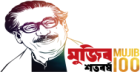                                                             Dc‡Rjv cwievi cwiKíbv Kvh©vjq,                                                                   h‡kvi m`i, h‡kvi|                                                    ufposadarjessore@gmail.com¯§viK bst-DccK/m`i/h‡kvi/2023/                                                              ZvwiL: 21/03/2023 Bs  eivei, Dc‡Rjv wbe©vnx Awdmvi h‡kvi m`i, h‡kvi|welq: bZzb I Pjgvb B‡bv‡fkb AvBwWqv msµvšÍ Z_¨ †cÖiY cÖm‡½|       Dch©y³ wel‡qi Av‡jv‡K Avcbvi m`q AeMwZ I cÖ‡qvRbxq e¨e¯’v MÖn‡bi Rb¨¨  h‡kvi m`i Dc‡Rjv cwievi cwiKíbv Kvh©vj‡qi bZzb I Pjgvb B‡bv‡fkb AvBwWqv msµvšÍ Z_¨ †cÖiY  Kiv n‡jv|Pjgvb B‡bv‡fkb AvBwWqv:bZzb B‡bv‡fkb AvBwWqv:                                                                                           (Wvt ‡gvt ‡Zvdv‡¾j †nv‡mb)     Dc‡Rjv cwievi cwiKíbv Kg©KZ©v (At`vt)                 h‡kvi m`i, h‡kvi|                                                                                     ‡dvb bs-02477762809|                                                     MYcÖRvZš¿x evsjv‡`k miKvi                              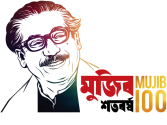                                                  Dc‡Rjv cwievi cwiKíbv Kvh©vjq		         	                                                           m`i, h‡kvi|¯§viK bs:-DccK/m`i/h‡kvi/2020/926                                                             ZvwiL: 09/11/2020 Bs  eivei, Dc‡Rjv wbe©vnx Awdmvi h‡kvi m`i, h‡kvi|welq: bZzb I Pjgvb B‡bv‡fkb AvBwWqv msµvšÍ Z_¨ †cÖiY cÖm‡½|       Dch©y³ wel‡qi Av‡jv‡K Avcbvi m`q AeMwZ I cÖ‡qvRbxq e¨e¯’v MÖn‡bi Rb¨¨  h‡kvi m`i Dc‡Rjv cwievi cwiKíbv Kvh©vj‡qi bZzb I Pjgvb B‡bv‡fkb AvBwWqv msµvšÍ Z_¨ †cÖiY  Kiv n‡jv|bZzb B‡bv‡fkb AvBwWqv:Pjgvb B‡bv‡fkb AvBwWqv:                                                                                         (kebg ggZvR †ivRx)     Dc‡Rjv cwievi cwiKíbv Kg©KZ©v                  m`i,h‡kvi|                                                                                     ‡dvb bs-0421-69056|D™¢ve‡Ki bvg, c`ex I Awd‡mi bvg †gvevBj bs I B †gBjcÖK‡íi wk‡ivbvgeZ©gvb Ae¯’vcÖKí ïiæi ZvwiLKv‡Ri AMÖMwZ (%)gšÍe¨     Wvt ‡gvt †Zvdv‡¾j †nv‡mbDc‡Rjv cwievi cwiKíbv Kg©KZ©v (At `vt)Dc‡Rjv cwievi cwiKíbv Kvh©vjq		         	          m`i, h‡kvi|01711-029325ufposadarjessore @gmail.comcÖvwZôvwbK bigvj ‡Wwjfvwi †Rvi`vi KiYtPjgvb24/04/2022 n‡ZPjgvbD™¢ve‡Ki bvg, c`ex I Awd‡mi bvg †gvevBj bs I B †gBjcÖK‡íi wk‡ivbvgeZ©gvb Ae¯’vcÖKí ïiæi ZvwiLKv‡Ri AMÖMwZ (%)gšÍe¨     Wvt ‡gvt †Zvdv‡¾j †nv‡mbDc‡Rjv cwievi cwiKíbv Kg©KZ©v (At `vt)Dc‡Rjv cwievi cwiKíbv Kvh©vjq		         	          m`i, h‡kvi|01711-029325ufposadarjessore @gmail.commKj Mf©eZxi wbeÜb  KiYtPjgvb01/03/2023 n‡ZPjgvbD™¢ve‡Ki bvg, c`ex I Awd‡mi bvg †gvevBj bs I B †gBjcÖK‡íi wk‡ivbvgeZ©gvb Ae¯’vcÖKí ïiæi ZvwiLKv‡Ri AMÖMwZ(%)gšÍe¨     kebg ggZvR †ivRxDc‡Rjv cwievi cwiKíbv Kg©KZ©vDc‡Rjv cwievi cwiKíbv Kvh©vjq		         	          m`i, h‡kvi|01711-265268ufposadarjessore@gmail.commvgvwRK `~iZ¡ eRvq ivLv, gv¯‹ cwiavb Kiv Ges m¨vwb‡Ukb wel‡q m‡PZbZv e„w× KiY:Pjgvb01/11/2020 n‡ZPjgvb‡mev MÖnxZv‡`i mvgvwRK `~iZ¡ eRvq ivLv, gv¯‹ cwiavb Kiv Ges m¨vwb‡Ukb wel‡q Rbm‡PZbZv m„wó Kiv |D™¢ve‡Ki bvg, c`ex I Awd‡mi bvg †gvevBj bs I B †gBjcÖK‡íi wk‡ivbvgeZ©gvb Ae¯’vcÖKí ïiæi ZvwiLKv‡Ri AMÖMwZ(%)gšÍe¨     kebg ggZvR †ivRxDc‡Rjv cwievi cwiKíbv Kg©KZ©vDc‡Rjv cwievi cwiKíbv Kvh©vjq		         	          m`i, h‡kvi|01711-265268ufposadarjessore @gmail.comK‡ivbvKvjxb Mf©avib wbiærmvwnZ KiY:Pjgvb01/04/2020 n‡Zm‡šÍvlRbK